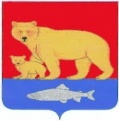 СОВЕТ  ДЕПУТАТОВКАРАГИНСКОГО МУНИЦИПАЛЬНОГО РАЙОНАРЕШЕНИЕ«25» мая  2018 года № 160Об утверждении Прогнозного плана (программы) приватизации имущества, находящегося в муниципальной собственности Карагинского муниципального района на 2018 годПринято решением Совета депутатов Карагинского муниципального района«25» мая  2018 года № 2671. Утвердить Прогнозный план (программу) приватизации имущества, находящегося в муниципальной собственности Карагинского муниципального района на 2018 год согласно приложению к настоящему решению.2. Опубликовать настоящее решение на официальном сайте администрации Карагинского муниципального района в сети «Интернет».Глава Карагинского муниципального района                                                                   В.Н. Гаврилов